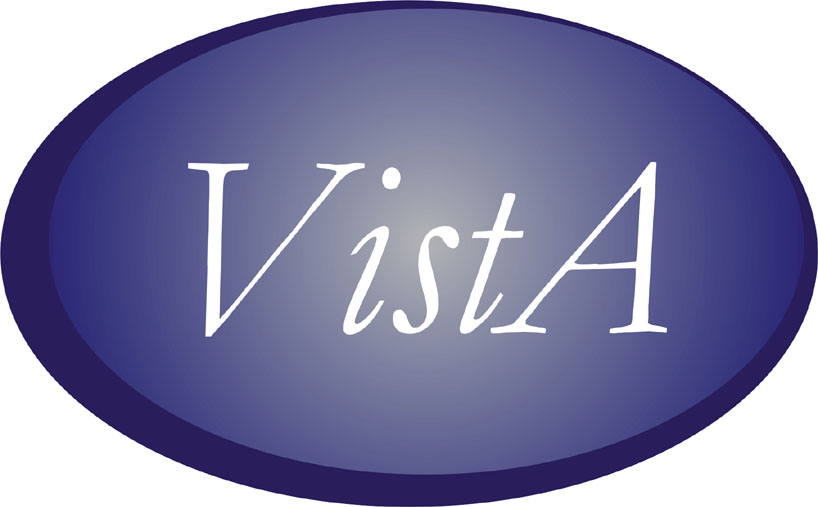 CPRS Patch# OR*3.0*304Release Notes November 2008Table of ContentsTable of Contents	2Installation Requirements	3Required Patches	3Patient Safety Issues	3Installation RequirementsRequired Patches OR*3.0*243Note:	CPRS GUI version 27 requires Internet Explorer 4.0 (IE4) or later. However, PKI functionality requires IE 5.5 or later with 128-bit encryption. Patient Safety IssuesPSPO 1089: Incorrect Patient Information Displayed in CPRS V27 (Remedy 283347, 283230, 282836, 275953, 282479, 282175, 281454, 280535, 280286, 279900, 279834, 279461, 279437, 277134, 277814, 275953, 278338, 278521, 278534, 278506, 278354, 278663, 278734, 278621, 278983, 284731, 284653) – When switching from a patient’s record to a second patient’s record (in the same instance of CPRS) while using CPRS GUI v.27, the first patient’s information may still be displayed in the second patient’s CPRS display, impacting patient care decisions. It is not known at this time if data entered for the second patient will be placed in the incorrect record. This problem occurs intermittently and has been reported when viewing clinical data on the Orders and Notes Tabs. The PSPO 1089 problem can occur when CPRS tries to shut down due to inactivity and cannot shut down. When this happens, an internal variable (FTimedOut), used by CPRS when it is shutting down, can remain set incorrectly. This condition can cause the previous patient’s data to remain in the chart when switching patients.There are several possible reasons why the problem occurred. Two dialogs may not have been cleared out correctly when the user closed the dialogs, which could cause a problem when CPRS tries to shut down. An access violation occurs on shut down, but because Windows activates the screen saver due to inactivity, the user is not warned that the problem occurred. The workstation does not display the access violation or any other message. If this situation exists and the user signs back into the workstation, CPRS continues to function as if a time-out had not occurred.If the user attempts to switch patients and for whatever reason the FTimedOut variable is set to TRUE, the problem could occur. This condition may or may not be caused by the above items.Resolution: This patch corrects CPRS Delphi code in several ways. First, developers made changes to clear out two dialogs:  The Day-of-Week Schedule BuilderThe Expanded  ListThese dialogs now clear out correctly when the user closes the dialogs. Second, developers changed CPRS to ensure that CPRS shuts down on a time-out—even if an access violation occurs on shut down. If an access violation occurs in CPRS after the Windows activates the screen saver because of inactivity, the CPRS access violation will not display to the user, and the user will not be aware that CPRS attempted to shut down due to inactivity. Third, developers changed CPRS to detect when the user switches patients and the FTimedOut variable is set to TRUE. When this condition exists, CPRS displays an error message and will shut down. Listed below is the error message:“CPRS has encountered a serious problem and is unable to display the selected patient’s data.  This is a known issue documented in PSPO 1089.  To prevent patient safety issues, CPRS is shutting down. Shutting down and then restarting CPRS will correct the problem, and you may continue working in CPRS.  Please report all occurrences of this problem by contacting your CPRS Help Desk.”When the user selects the OK button on the warning dialog, CPRS automatically shuts down. Restarting CPRS correctly sets the FTimedOut value. Note:	With the changes developers made, it is not anticipated that users will encounter the error message. However, developers added this updated message and the shut down procedure as a precautionary measure to prevent any occurrences of the PSPO 1089 problem. 